Сценарий акции «Книга памяти»в рамках слета ДОО ОУ Яйского районаСоставитель: Т.В. ФедороваЗвучит песня «От героев былых времен…»Ведущие: «Война…Мы знаем о ней понаслышке.По фильмам и книгам, наградам своих бабушек и дедушек.Мы должны помнить ее, чтобы она не повторялась никогда!»«Вспомним всех поименно,Сердцем вспомним своим.Это нужно не мертвым, это нужно – живым.»Звучит песня «Журавли».Ведущие: Акция «Книга памяти», посвящается ветеранам Великой Отечественной Войны 1941-45гг. нашим землякам.Предлагаю начать Акцию. Прошу всех встать, поднять листы памяти. Каждый участник по очереди называет Ф.И. О. Ветерана, награды, год и места сражения. Возлагает лист Памяти в общую Книгу.  Когда все листы озвучены и внесены в «Книгу памяти» ведущий объявляет:«Честь и слава Героям! Вечная им память!» Звучит метроном. Минута молчания.«Книга памяти» будет храниться в одном из музеев Яйского района.              Предлагаю всем принять участие во «Флеш Мобе Победы» на территории сада ЦДТ. Звучит песня «День Победы». Участники Флеш Моба выстраиваются в цифру ДЕВЯТЬ.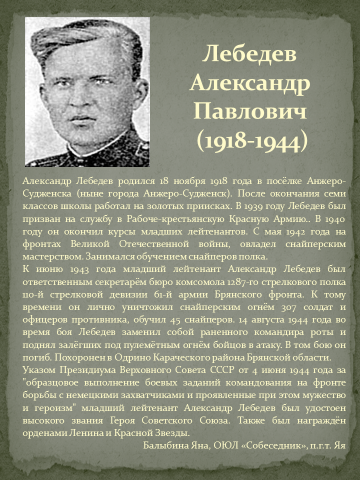 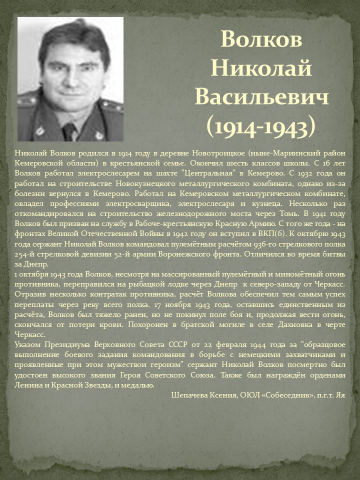 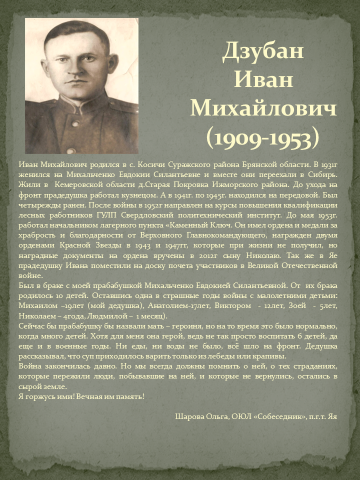 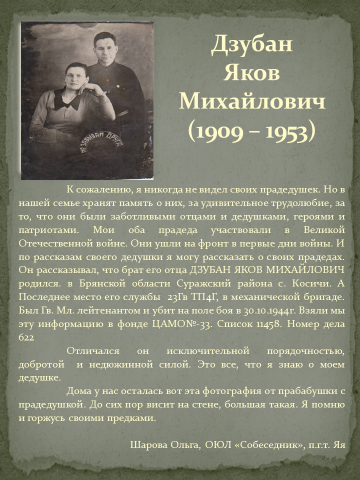 